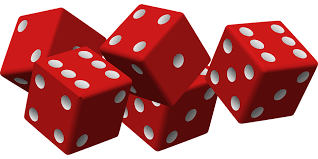 Materials:	3 Dice, a pencil & paperPlayers:	3 playersObjective:	To create a number that is in-between the other players’ numbers. You do not want to have either the largest or the smallest number.Shake the dice well in your hand.Roll the dice onto your desk. Be sure to hide your dice from the other players.Form a three (3) digit number with your dice that you think will be in-between the other players’ numbers.Once everyone has created their numbers, reveal your number.  Did you make the in-between number?The player who creates the in-between number receives one point.  The first person to get three (3) points wins.Record your number on your piece of paper.At the end of the game, place your numbers in order from least to greatest.Variations of the game:  Use decahedron (0 to 9) dice to make:   Numbers to 10, use (1) one die					      	 Numbers to 100, use (2) two dice					      	 Numbers to 1000, use (3) three dice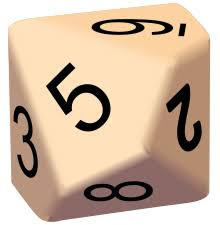 					      	 Numbers to 10 000, use (4) four dice